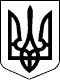 УКРАЇНАЧЕЧЕЛЬНИЦЬКА РАЙОННА РАДАВІННИЦЬКОЇ ОБЛАСТІРІШЕННЯ № 14725 листопада 2016 року                                                              8 сесія 7 скликанняПро внесення змін до  Статутів загальноосвітніх навчальних закладів Чечельницького району	Відповідно до пункту 20 частини 1 статті 43 Закону України «Про місцеве самоврядування в Україні», пункту 5  статті 9 Закону України «Про загальну середню освіту», враховуючи подання відділу освіти Чечельницької райдержадміністрації, погодження  постійної  комісії  районної ради з питань соціального захисту населення, освіти, культури, охорони здоров’я, спорту та туризму, районна рада ВИРІШИЛА:1. Внести зміни до Статутів КЗ «Білокамінська СЗШ І-ІІ ст.», КЗ «Бритавська СЗШ І-ІІ ст.», КЗ «Жабокрицька  СЗШ І-ІІ ст.», КЗ «Каташинська СЗШ І-ІІ ст.»,         КЗ «Любомирський НВК І-ІІ ст.», КЗ «Бондурівська СЗШ І-ІІІ ст.»,   КЗ «Вербська СЗШ І-ІІІ ст.», КЗ «Лузька СЗШ І-ІІІ ст.», КЗ «Ольгопільська  СЗШ І-ІІІ ст.»,                 КЗ «Стратіївський НВК І-Ш ст.», КЗ «Чечельницька СЗШ І-ІІІ ст. №1»,                            КЗ «Чечельницька СЗШ І-ІІІ ст. № 2»,  змінивши назви юридичних адрес на підставі рішень селищної та сільських рад про зміну назв вулиць.2. Внести зміни до Статуту КЗ «Червоногребельська СЗШ І-ІІІ ст.», змінивши назву навчального закладу на КЗ «Поповогребельська СЗШ І-ІІІ ст.»,   на підставі рішення сільської ради про зміну назви населеного пункту.3. Відділу освіти райдержадміністрації (Деменчук Г.В.) затвердити Статути загальноосвітніх навчальних закладів  у новій редакції з урахуванням внесених змін.4. Доручити директорам загальноосвітніх навчальних закладів подати державному реєстратору  документи для проведення державної реєстрації змін до установчих документів.5. Контроль за виконанням цього рішення покласти на постійну комісію  районної ради з питань соціального захисту населення, освіти, культури, охорони здоров’я, спорту та туризму (Воліковська Н.В.).Голова районної ради						           С.В. П’яніщук